Taiwan Business Indicators in April 2020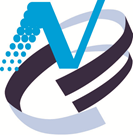 Press ReleaseNational Development Council (NDC)May 27, 2020In April 2020, the overall monitoring indicator continued to flash the “yellow-blue” signal, as the total score decreased one point to 19. The trend-adjusted leading index decreased for six consecutive months and the coincident index decreased for five consecutive months, the government will be closely monitoring the economic situation. The Monitoring IndicatorsThe total score in April 2020 was 19, flashing the “yellow-blue” signal, which decreased 1 point from 20 last month.Leading IndicatorsThe trend-adjusted leading index decreased by 1.94% in April 2020 to 96.07, falling for six consecutive months.Coincident IndicatorsThe trend-adjusted coincident index decreased by 0.87% in April 2020 to 98.62, falling for five consecutive months.Lagging IndicatorsThe trend-adjusted lagging index decreased by 0.61% in April 2020 to 97.29, falling for fifteen consecutive months. T~~ Next publication date: June 29 2020 ~~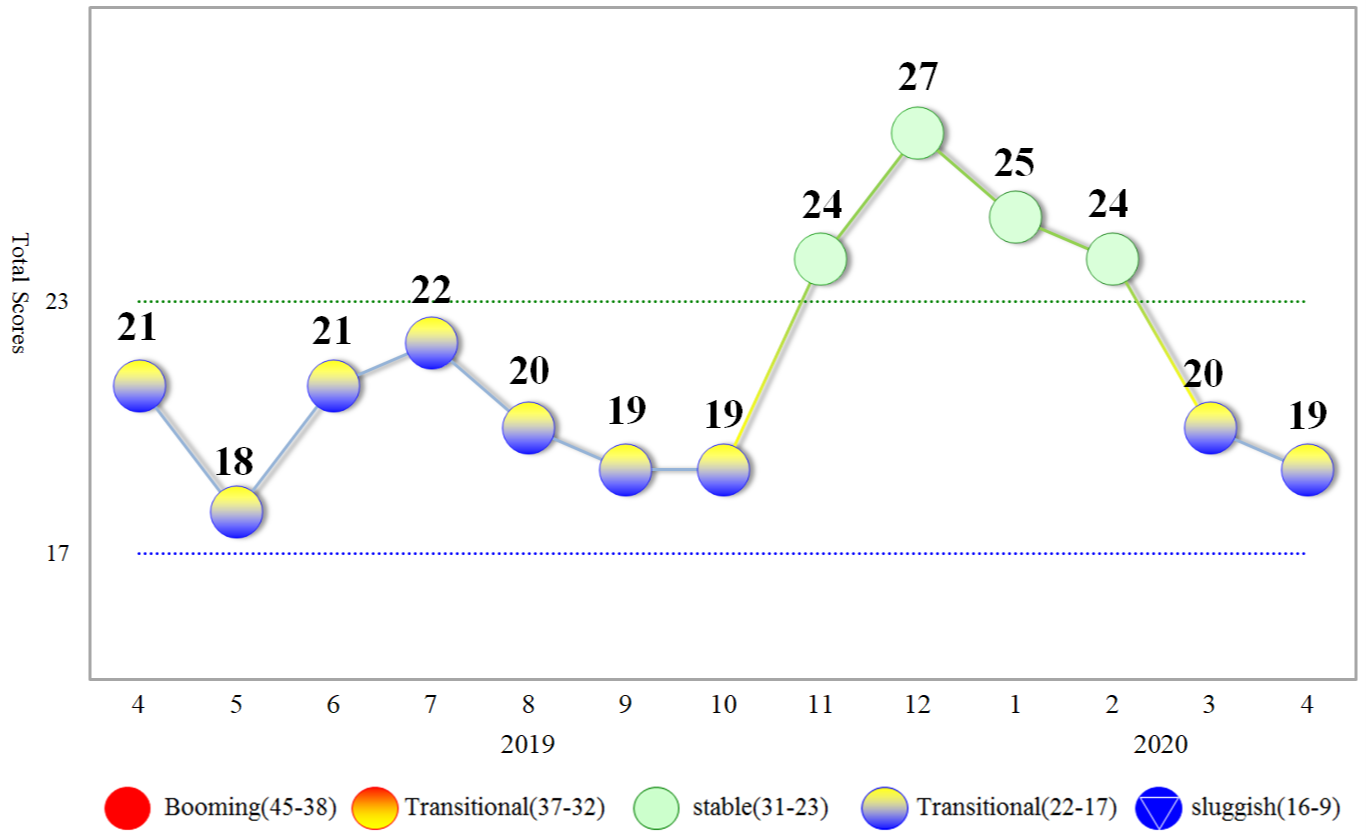 Figure 1  Total Scores in the Past Year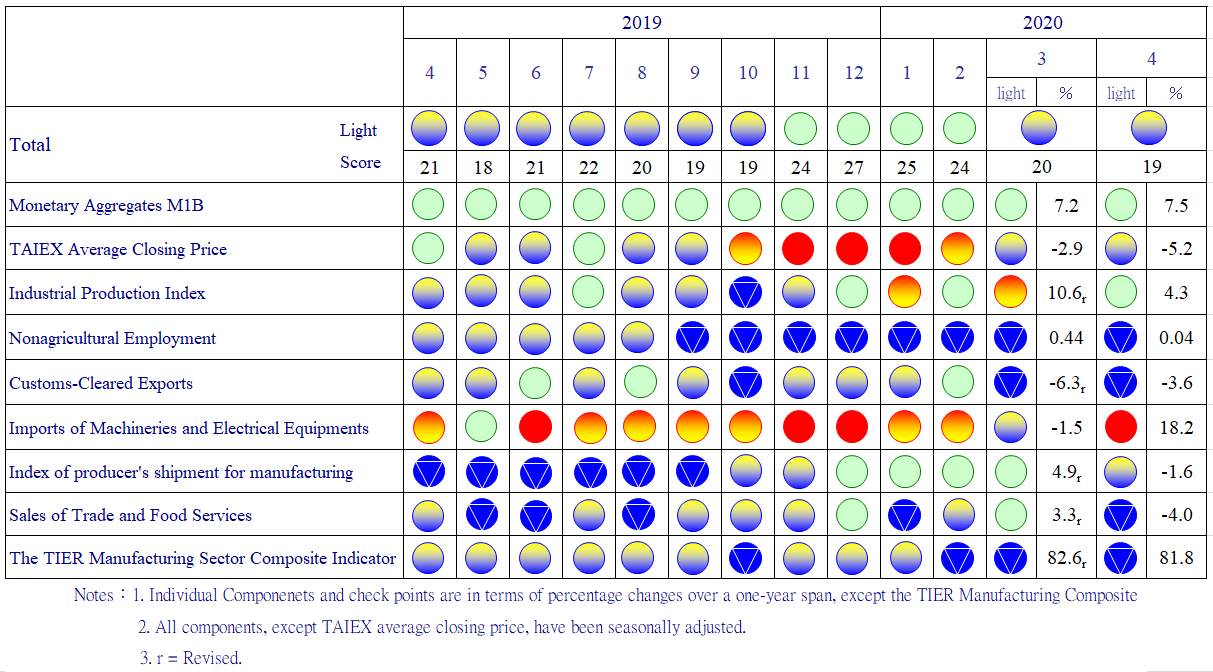 Figure 2  Monitoring Indicators       Table 1  Leading IndicatorsIndexNote：1. All components are passed through seasonal adjustment, trend-removal, smoothing and normalization.2. Diffusion Index of export orders by number of firms.3. Net accession rate is equal to accession rate minus separation rate.4. Including only housing, mercantile, business and service, industry warehousing.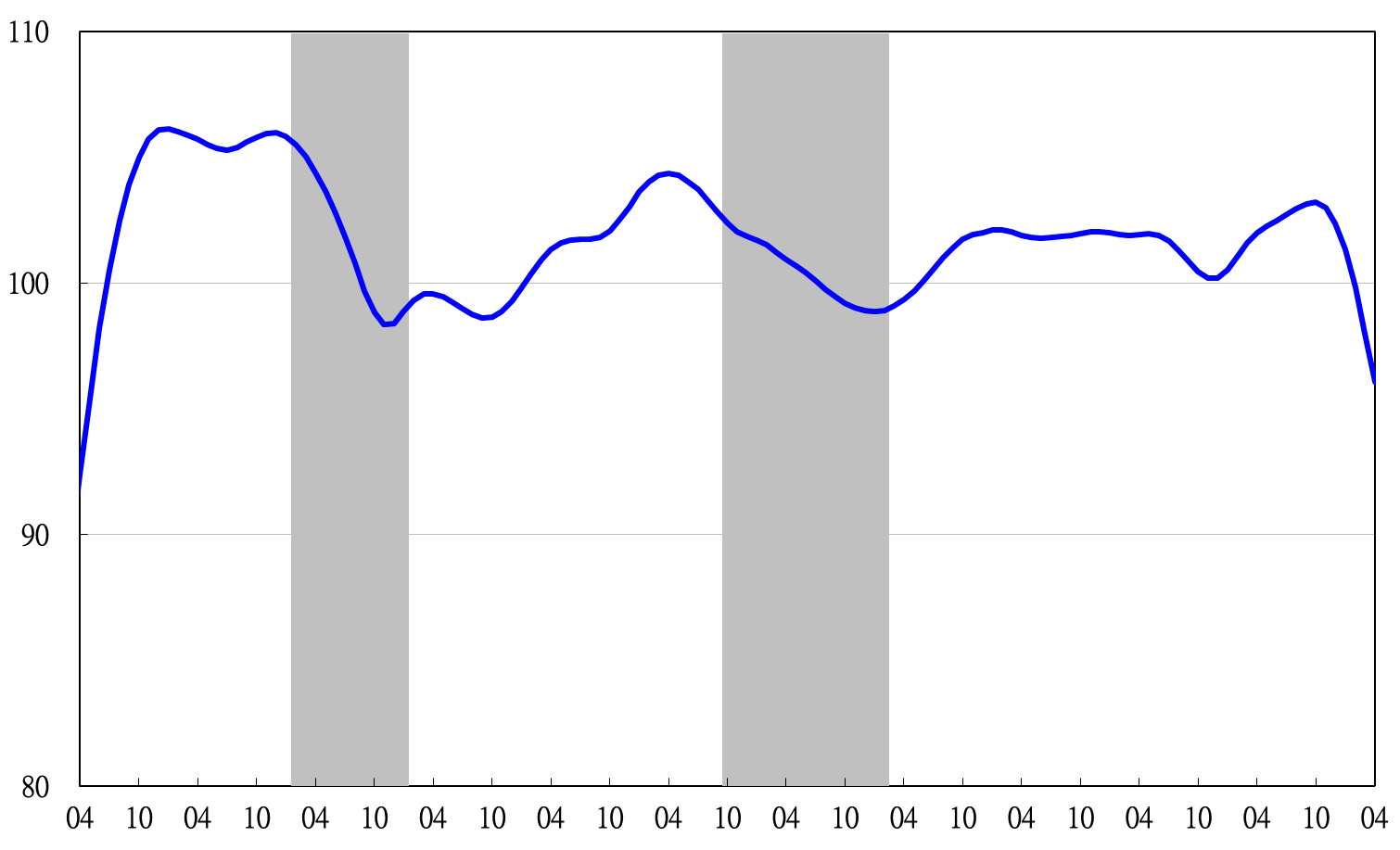 Figure 3  Trend-adjusted Leading IndexTable 2  Coincident IndicatorsIndex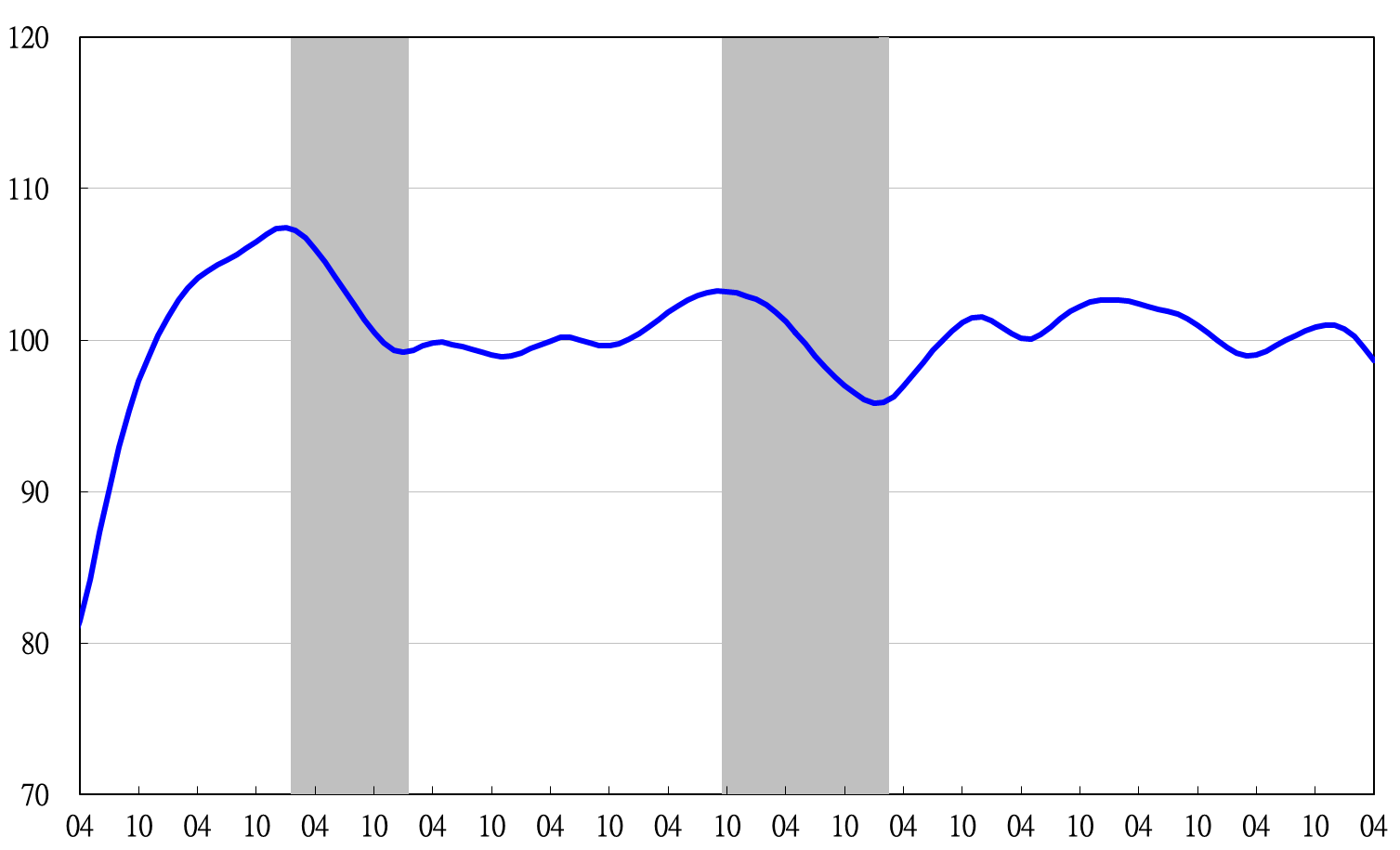 Figure 4  Trend-adjusted Coincident IndexTable 3  Lagging IndicatorsIndex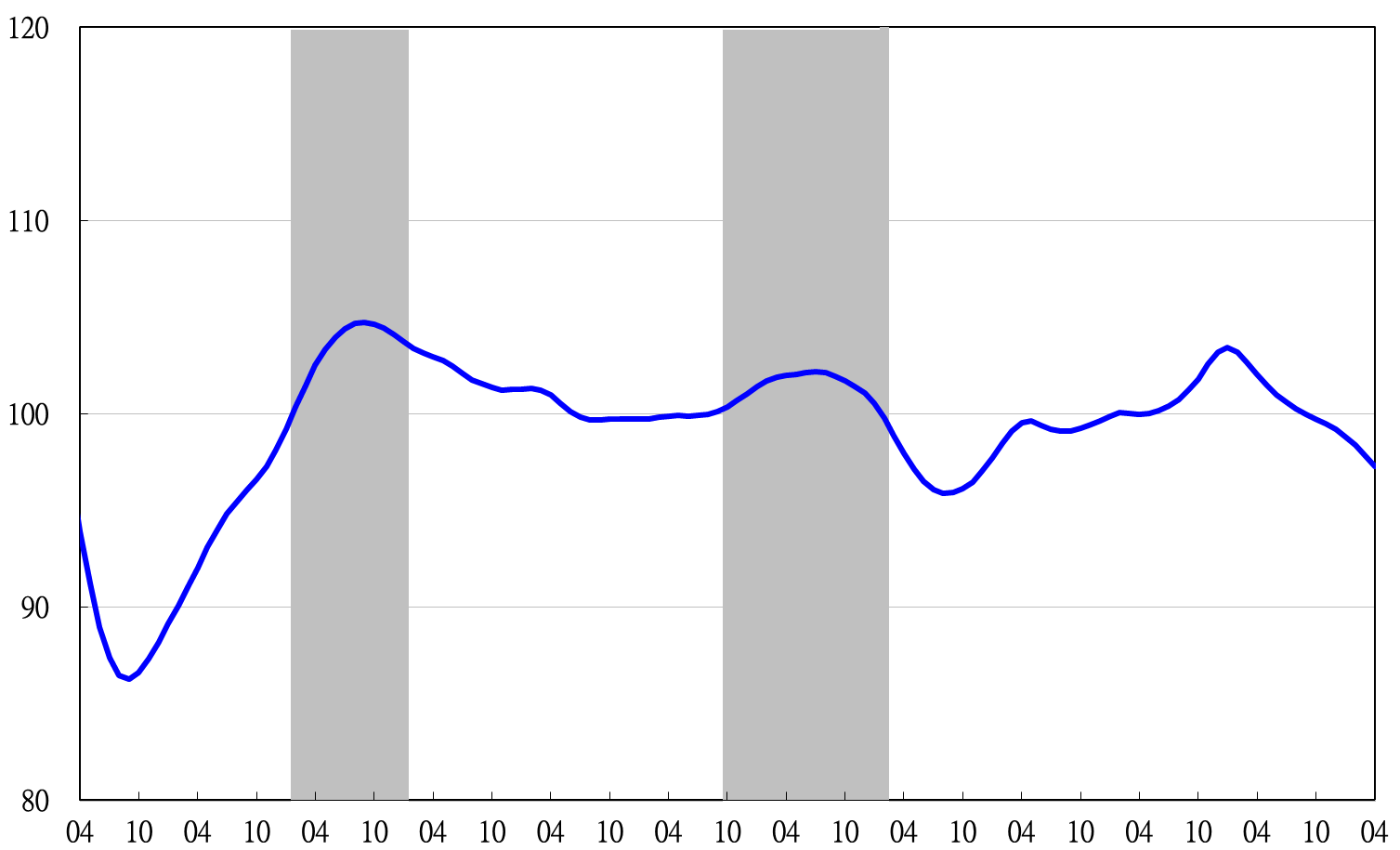 Figure 5  Trend-adjusted Lagging Index201920192019202020202020202020202020OctNovDecJanFebFebMarMarAprTrend adjusted index103.21103.00102.38101.33101.3399.8499.8497.9796.07Change from preceding month (%)0.05-0.20-0.60-1.03-1.03-1.47-1.47-1.87-1.94Components1Diffusion Index of export orders2101.32100.7399.7698.5898.5897.1697.1695.50 93.85 Real monetary aggregates M1B 100.02100.04100.09100.18100.18100.32100.32100.51 100.71 TAIEX average closing price 100.22100.29100.30100.21100.21100.02100.0299.76 99.49 Net accession rate of employees on payrolls of industry and services 3 100.38100.26100.0699.7899.7899.4499.4498.98 98.52 New housing construction started 4100.04100.08100.12100.10100.10100.03100.0399.94 99.86 Real imports of semiconductor equipment 100.72101.02101.20101.16101.16100.91100.91100.48 99.99 The TIER manufacturing sector composite indicator 100.64100.55100.3599.9999.9999.4899.4898.87 98.26 2019201920192020202020202020OctNovDecJanFebMarAprTrend adjusted index100.83 100.98 100.97 100.73 100.23 99.49 98.62 Change from preceding month (%)0.22 0.15 -0.01 -0.24 -0.49 -0.74 -0.87 ComponentsIndustrial production index100.13 100.30 100.41 100.44 100.35 100.22 100.07 Electric power consumption 99.36 99.60 99.85 100.09 100.16 99.98 99.68 Index of producer’s shipment for manufacturing 100.21 100.25 100.24 100.15 99.98 99.74 99.45 Sales of trade and food services100.07 99.95 99.78 99.57 99.35 99.02 98.61 Nonagricultural employment 100.10 100.03 99.94 99.81 99.63 99.38 99.10 Real customs-cleared exports100.37 100.28 100.12 99.90 99.68 99.46 99.23 Real machineries and electrical equipments imports 100.52 100.69 100.72 100.58 100.34 100.12 99.93 201920192019201920202020202020202020OctOctNovDecJanFebMarMarAprTrend adjusted index99.73 99.73 99.48 99.21 98.82 98.40 97.88 97.29 97.29 Change from preceding month (%)-0.26 -0.26 -0.25 -0.27 -0.40 -0.42 -0.53 -0.61 -0.61 ComponentsUnemployment rate 100.13 100.13 100.13 100.09 99.97 99.76 99.45 99.07 99.07 The manufacturing unit output labor cost index99.54 99.54 99.36 99.18 98.96 98.87 98.83 98.80 98.80 Interbank overnight call-loan rate100.05 100.05 100.04 100.03 100.01 99.98 99.94 99.89 99.89 Loans and investments of financial institutions100.16 100.16 100.32 100.49 100.66 100.80 100.89 100.98 100.98 Inventory value for manufacturing99.82 99.60 99.60 99.38 99.15 98.91 98.66 98.41 98.41 